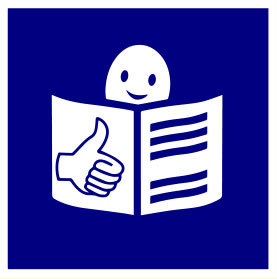 Informacja o Urzędzie Gminy Aleksandrów Kujawskiw tekście łatwym do czytania i rozumieniaPolska podzielona jest na 16 województw. Jednym z województw jest województwo Kujawsko-Pomorskie. Województwa podzielone są na powiaty, a powiaty na gminy. Gmina Aleksandrów Kujawski jest w województwie Kujawsko-Pomorskim. Każde miasto i każda gmina ma swój specjalny znak, który nazywamy herbem. Różne firmy mają swój specjalny znak zwany logiem a miasta i gminy mają herby. 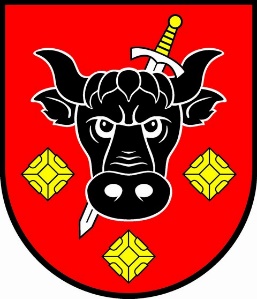 Tak wygląda herb Gminy Aleksandrów Kujawski.  Urząd Gminy Aleksandrów Kujawski jest na ulicy Słowackiego 12 w Aleksandrowie Kujawskim.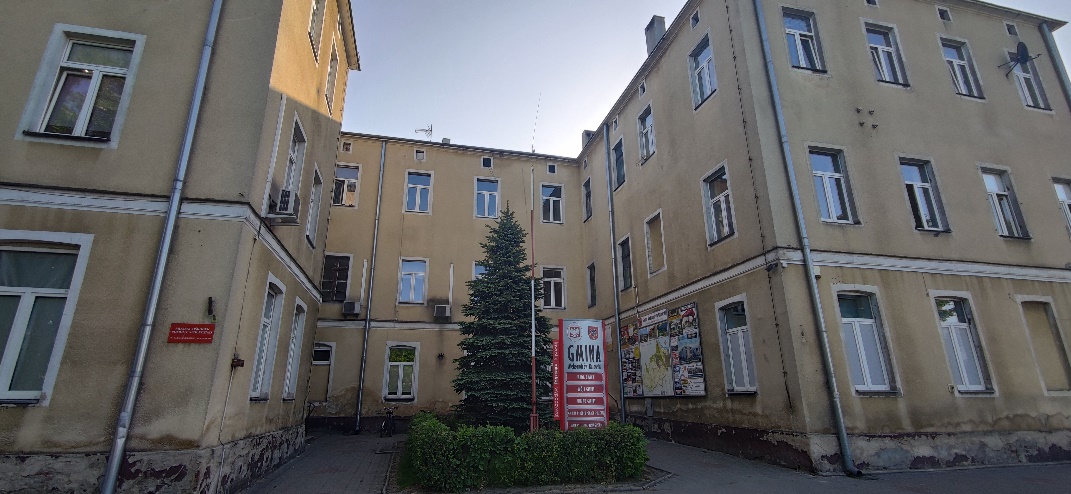 Najważniejszą osobą w Urzędzie Gminy jest Wójt. Mówimy, że w Urzędzie Gminy pracuje Wójt , który zarządza gminą i jest kierownikiem Urzędu. Wójtowi w pracy pomagają sekretarz, skarbnik oraz pracownicy urzędu. Wójtem Gminy Aleksandrów Kujawski jest Pan Andrzej Olszewski.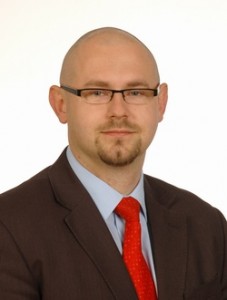 W gminie Aleksandrów Kujawski są bardzo ładne tereny do wypoczynku, 
Przyjazdu na wakacje lub urlop. W Gminie Aleksandrów Kujawski są 2 bardzo ładne jeziora. W Gminie Aleksandrów Kujawski jest Jezioro w Ostrowąsie i Służewie.Gmina Aleksandrów Kujawski jest w miejscu, gdzie jest ważna i ładna przyroda. To miejsce nazywa się „Natura 2000”. W Gminie Aleksandrów Kujawski są miejsca, gdzie można jeździć na koniach, czyli konno. W Gminie Aleksandrów Kujawski jest dużo miejsc, gdzie można jeździć na rowerach. 
Takie miejsca nazywamy Ścieżkami rowerowymi.Z gminy Aleksandrów Kujawski można łatwo i szybko dojechać do innych ważnych miast w Polsce. Gmina Aleksandrów Kujawski jest blisko autostrady A1. Autostrada, to droga, po której można szybko jeździć. Z Gminy Aleksandrów Kujawski Można szybko dojechać pociągiem do Warszawy a samochodem do Gdańska. Gmina Aleksandrów Kujawski Jest blisko takich miast jak: Bydgoszcz, Toruń, Ciechocinek. W Gminie Aleksandrów Kujawski jest dużo firm. Wiele osób, chce coś produkować lub sprzedawać.Takie osoby chcą mieć własną firmę a nie pracować u kogoś. W miejscu, gdzie jest dużo firm mówimy, że jest to miejsce dobre do inwestowania.O Gminie Aleksandrów Kujawski mówimy, że jest dobrym miejscem do inwestowania. W Gminie Aleksandrów Kujawski jest stary i ważny kościół w Ostrowąsie, który nazywamy sanktuarium. W Gminie Aleksandrów Kujawski jest sanktuarium maryjne w miejscowości Ostrowąs. W Gminie Aleksandrów Kujawski co roku odbywa się specjalne spotkanie dla osób, które piszą wiersze, czyli dla poetów. To spotkanie dla poetów jest w Gminie Aleksandrów Kujawski w miejscowości Łazieniec. Spotkanie dla poetów w miejscowości Łazieniec nazywa się „Biała Lokomotywa”. W Gminie Aleksandrów Kujawski w miejscowości Łazieniec mieszkał bardzo znany polski poeta, który pisał ładne i znane wiersze Edward Stachura. W Gminie Aleksandrów Kujawski w miejscowości Służewo mieszkała dawno temu Maria Wodzińska, którą kochał polski bardzo znany kompozytor i pianista Fryderyk Chopin (czytaj Szopen). Kompozytor to ktoś kto pisze różne utwory, pianista to ktoś kto gra na pianinie. W Urzędzie Gminy Aleksandrów Kujawski możesz na przykład:W Urzędzie możesz zameldować się, 
czyli zgłosić w Urzędzie, gdzie mieszkasz. W Urzędzie możesz wyrobić dowód osobisty.
Każdy kto skończy 18 lat musi mieć dowód osobisty. 
Dowód osobisty jest ważny 10 lat. 
Co 10 lat każdy musi wyrobić nowy dowód osobisty. W Urzędzie możesz zapłacić lokalne podatki, na przykład podatek od nieruchomości.
Podatek od nieruchomości to taka opłata, którą płacisz na przykład dlatego, że masz dom lub mieszkanie.  W Urzędzie możesz zapłacić lokalne opłaty, na przykład opłatę za wywóz śmieci.W Urzędzie możesz zgłosić prowadzenie własnej firmy.Urząd ma też inne zadania:Urząd obsługuje różne wybory na przykład: 
na Prezydenta Polski, 
wybory do Sejmu i Senatu, 
do Parlamentu Europejskiego.Urząd prowadzi spis ludności w gminie, czyli zapisuje, ile osób mieszka na terenie gminy. Na terenie Gminy Aleksandrów Kujawski mieszka prawie 12 tysięcy osób.Urząd zarządza gminą w sytuacjach trudnych. 
Takie trudne sytuacje nazywamy sytuacjami kryzysowymi. 
Takimi trudnymi sytuacjami, czyli kryzysowymi może być na przykład powódź, czyli gdy w rzekach jest zbyt dużo wody i wylewa się ona z rzek. 
Sytuacją trudną, czyli kryzysową może być susza – czyli gdy przez dłuższy czas nie pada deszcz.Urząd ustala, jakie będą lokalne opłaty i podatki.Urząd buduje i naprawia drogi gminne, chodniki, ścieżki rowerowe.Urząd dba o przyrodę i zieleń w gminie.Urząd pilnuje i dba o czystość i porządek w całej gminie.Urząd współpracuje z organizacjami pozarządowymi.W Gminnym Ośrodku Pomocy Społecznej możesz dostać na przykład:Jeżeli masz zbyt mało pieniędzy na swoje utrzymanie to w Ośrodku Pomocy Społecznej możesz dostać pieniądze na swoje utrzymanie i swojej rodziny. 
Aby dostać takie pieniądze, czyli zasiłek musisz złożyć w Ośrodku Pomocy Społecznej specjalny wniosek. W Ośrodku Pomocy Społecznej możesz dostać pomoc w znalezieniu pracy. W Ośrodku Pomocy Społecznej możesz dostać pomoc w znalezieniu szkoły lub kursu.W Ośrodku możesz dostać pomoc w załatwianiu trudnych spraw bytowych.W Ośrodku możesz dostać informację dotyczącą domów pomocy społecznej, ośrodków opiekuńczych, placówek samopomocowych oraz terapeutycznych.W Ośrodku możesz dostać specjalistyczną pomoc psychologów, prawników i innych specjalistów.W Algawie: Dowiesz się co trzeba zrobić by przyłączyć budynek do wodociągu i kanalizacji.Zgłosić awarię wodociągu lub kanalizacji.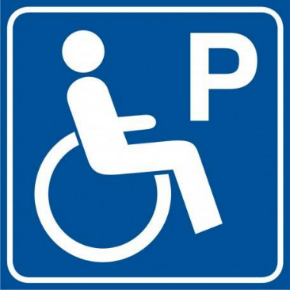 Przed budynkiem Urzędu znajduje się specjalne miejsce parkingowe dla osób z niepełnosprawnościami.Urząd jest otwarty od poniedziałku do piątku: 
Poniedziałek 7:30-15:30
Wtorek 7:30-17:00
Środa 7:30-15:30
Czwartek 7:30-15:30
Piątek 7:30-14:00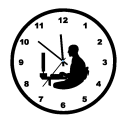 Kasa Urzędu jest otwarta: 
Poniedziałek 7:30-14:00
Wtorek 7:30-16:30
Środa 7:30-14:00
Czwartek 7:30-14:00
Piątek 7:30-12:30Aby załatwić sprawę w Urzędzie można:Napisać potrzebne pismo i wysłać je na adres: 
Urząd Gminy Aleksandrów Kujawski, ulica. Słowackiego 12, 
87-700 Aleksandrów Kujawski.Przynieść pismo do sekretariatu Urzędu. 
Sekretariat to biuro, w którym można zostawić pisma i inne dokumenty. Napisać pismo i wysłać je za pomocą platformy e-PUAP: www.epuap.gov.pl. ePUAP to skrót nazwy Elektroniczna Platforma Usług Administracji Publicznej. Do tego sposobu trzeba mieć internet i swoje konto w ePUAP. Napisać wiadomość i wysłać ją pocztą elektroniczną na adres e-mailowy: sekretariat@gmina-aleksandrowkujawski.pl Wysłać faks pod numer 54 282 20 31.Zadzwonić pod numer telefonu 54 282 20 59. Przyjść do Urzędu i spotkać się z pracownikiem w godzinach pracy Urzędu. Informację o pracy urzędu można znaleźć na stronach internetowych: https://gmina-aleksandrowkujawski.pl/http://www.bip.gmina-aleksandrowkujawski.pl/